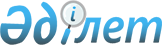 О внесении изменений и дополнений в некоторые приказы Министерства здравоохранения и социального развития Республики КазахстанПриказ Министра здравоохранения Республики Казахстан от 4 мая 2019 года № ҚР ДСМ-62. Зарегистрирован в Министерстве юстиции Республики Казахстан 8 мая 2019 года № 18637.
      В соответствии с подпунктом 99) пункта 1 статьи 7, пункта 5 статьи 88, пунктом 4-1 статьи 45, пунктом 1 статьи 115, пунктами 7 и 8 статьи 167, пунктом 12 статьи 169 Кодекса Республики Казахстан от 18 сентября 2009 года "О здоровье народа и системе здравоохранения", ПРИКАЗЫВАЮ:
      1. Утвердить перечень некоторых приказов Министерства здравоохранения и социального развития Республики Казахстан, в которые вносятся изменения и дополнения согласно приложению к настоящему приказу.
      2. Департаменту организации медицинской помощи Министерства здравоохранения Республики Казахстан в установленном законодательством Республики Казахстан порядке обеспечить:
      1) государственную регистрацию настоящего приказа в Министерстве юстиции Республики Казахстан;
      2) в течение десяти календарных дней со дня государственной регистрации настоящего приказа направление его копии в электронном виде на казахском и русском языках в Республиканское государственное предприятие на праве хозяйственного ведения "Институт законодательства и правовой информации Республики Казахстан" для официального опубликования и включения в Эталонный контрольный банк нормативных правовых актов Республики Казахстан;
      3) размещение настоящего приказа на интернет-ресурсе Министерства здравоохранения Республики Казахстан после его официального опубликования;
      4) в течение десяти рабочих дней после государственной регистрации настоящего приказа в Министерстве юстиции Республики Казахстан предоставление в Департамент юридической службы Министерства здравоохранения Республики Казахстан сведений об исполнении мероприятий, предусмотренных подпунктами 1), 2) и 3) настоящего пункта.
      3. Контроль за исполнением настоящего приказа возложить на вице-министра здравоохранения Республики Казахстан Актаеву Л. М.
      4. Настоящий приказ вводится в действие по истечении десяти календарных дней после дня его первого официального опубликования. Перечень некоторых приказов Министерства здравоохранения Республики Казахстан, в которые вносятся изменения и дополнения
      1. Утратил силу приказом Министра здравоохранения РК от 23.11.2020 № ҚР ДСМ-199/2020 (вводится в действие по истечении десяти календарных дней после дня его первого официального опубликования).

      2. Утратил силу приказом Министра здравоохранения РК от 09.10.2020 № ҚР ДСМ-121/2020 (вводится в действие по истечении десяти календарных дней после его официального опубликования).

      3. Утратил силу приказом Министра здравоохранения РК от 25.11.2020 № ҚР ДСМ-204/2020 (вводится в действие по истечении десяти календарных дней после дня его первого официального опубликования).

      4. Утратил силу приказом Министра здравоохранения РК от 25.09.2020 № ҚР ДСМ-111/2020 (вводится в действие по истечении десяти календарных дней после дня его первого официального опубликования).

      5. Утратил силу приказом Министра здравоохранения РК от 13.11.2020 № ҚР ДСМ-194/2020 (вводится в действие по истечении десяти календарных дней после дня его первого официального опубликования).

      6. Утратил силу приказом Министра здравоохранения РК от 09.10.2020 № ҚР ДСМ-120/2020 (вводится в действие по истечении десяти календарных дней после дня его первого официального опубликования). Правила 
оказания паллиативной помощи и сестринского ухода
      Сноска. Приложение 1 утратило силу приказом Министра здравоохранения РК от 23.11.2020 № ҚР ДСМ-199/2020 (вводится в действие по истечении десяти календарных дней после дня его первого официального опубликования). Алгоритм 
тестирования на ВИЧ анонимно обратившихся лиц с использованием экспресс тестов
      Сноска. Приложение 2 утратило силу приказом Министра здравоохранения РК от 25.11.2020 № ҚР ДСМ-204/2020 (вводится в действие по истечении десяти календарных дней после дня его первого официального опубликования). Алгоритм 
лабораторной диагностики ВИЧ-инфекции у взрослых и детей старше 18 месяцев
      Сноска. Приложение 3 утратило силу приказом Министра здравоохранения РК от 25.11.2020 № ҚР ДСМ-204/2020 (вводится в действие по истечении десяти календарных дней после дня его первого официального опубликования). АИВ-инфекциясының маркерлерінің болмауы туралы 
А Н Ы Қ Т А М А - С Е Р Т И Ф И К А Т
СПРАВКА-СЕРТИФИКАТ
об отсутствии маркеров ВИЧ-инфекции
CERTIFICATE
of absence of HIV infection markers
      Сноска. Приложение 4 утратило силу приказом Министра здравоохранения РК от 25.11.2020 № ҚР ДСМ-204/2020 (вводится в действие по истечении десяти календарных дней после дня его первого официального опубликования). Правила 
осуществления и размеры выплат донорам крови и ее компонентов, осуществляющим донорскую функцию на безвозмездной и платной основе
      Сноска. Приложение 5 утратило силу приказом Министра здравоохранения РК от 25.09.2020 № ҚР ДСМ-111/2020 (вводится в действие по истечении десяти календарных дней после дня его первого официального опубликования). Правила 
прикрепления к организациям первичной медико-санитарной помощи
      Сноска. Приложение 6 утратило силу приказом Министра здравоохранения РК от 13.11.2020 № ҚР ДСМ-194/2020 (вводится в действие по истечении десяти календарных дней после дня его первого официального опубликования). Правила 
формирования и ведения регистров реципиентов ткани (части ткани) и (или) органов (части органов), а также доноров ткани (части ткани) и (или) органов (части органов), гемопоэтических стволовых клеток
      Сноска. Приложение 7 утратило силу приказом Министра здравоохранения РК от 09.10.2020 № ҚР ДСМ-120/2020 (вводится в действие по истечении десяти календарных дней после дня его первого официального опубликования).
					© 2012. РГП на ПХВ «Институт законодательства и правовой информации Республики Казахстан» Министерства юстиции Республики Казахстан
				
      Министр здравоохранения 
Республики Казахстан 

Е. Биртанов
Приложение
к приказу Министра
здравоохранения
Республики Казахстан
от 4 мая 2019 года
№ ҚР ДСМ - 62Приложение 1
к Перечню некоторых приказов
Министерства здравоохранения
Республики Казахстан, в
которые вносятся изменения и
дополненияПриложение 2
к Перечню некоторых приказов Министерства
здравоохранения Республики Казахстан, в
которые вносятся изменения и дополненияПриложение 3
к Перечню некоторых приказов Министерства
здравоохранения Республики Казахстан, в
которые вносятся изменения и дополненияПриложение 4
к Перечню некоторых приказов Министерства
здравоохранения Республики Казахстан, в
которые вносятся изменения и дополненияПриложение 5
к Перечню некоторых приказов Министерства
здравоохранения Республики Казахстан, в
которые вносятся изменения и дополненияПриложение 6
к Перечню некоторых приказов Министерства
здравоохранения Республики Казахстан, в
которые вносятся изменения и дополненияПриложение 7
к Перечню некоторых приказов Министерства
здравоохранения Республики Казахстан, в
которые вносятся изменения и дополнения